بيان بالانتاج بكلية التربية النوعية – جامعة بنها           اولآ: السيرةالذاتية                               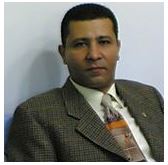 1 : البيانات الشخصية                                             الاسم : هانى شفيق رمزى كامل تاريخ الميلاد : 2/2/1966                                                                    العلمى الخاص بالدكتور/ هانى شفيق رمزى المدرس بقسم تكنولوجيا التعليم الحالة الاجتماعية : متزوج العنوان : 37 ش البيطار – متفرع من ش ترعه الجبل – المطرية – القاهرة رقم التليفون :0222529245 رقم الموبايل :01005212956البريد الالكترونى : hany_ramzy66@yahoo.com                    hany.kamel@fsed.bu.edu.eg2 : المؤهلات العلمية :3: التدرج الوظيفى الاكاديمى :4:الاشراف على الرسائل العلميةاولا: رسائل الدكتوراهاسماء كمال احمد فهمى : رسالة دكتوراه بعنوان" تطوير معامل الاوساط المتعددة لتلبية متطلبات التعليم الالكترونى فى ضوء معايير الجودة لمرحلة التعليم العام"-تم ايجازها فى 2011 نجوى انور على عطا الله : رسالة دكتوراه بعنوان "فعالية برنامج وسائط تفاعلية مقترح قائم على استراتيجيات التعلم التعاونى لدى تلاميذ المرحلة الابتدائية" –   تم ايجازها فى2011بشرى عبد الباقى ابوزيد : رسالة دكتوراه بعنوان"استراتيجية مقترحة قائمة على الرحلات المعرفية ونظم ادارة التعلم الالكترونى وتآثيرها فى تنمية مهارات التفكير الناقد و البحث عبر الويب لدى طلاب تكنولوجيا التعليم" – تحت الايجاز و مسجلة فى 2011  دعاء صبحى عبد الخالق  : رسالة دكتوراه بعنوان" اثر اختلاف استراتيجات الرحلات المعرفية عبر الويب فى تنمية مهارات تصميم المواقع الالكترونية وكفاءة التعلم لدى طلب تكنولوجيا التعليم"  – تحت الايجاز و مسجلة فى 2014 ثانيا : رسائل الماجيستيرهيام محمد الهادى- قسم الاعلام التربوى – رسالة ماجيستير بعنوان"دور الصحافة الالكترونية فى تنمية الوعى بقضايا الشباب:دراسة تحليلية وميدانية" – تم ايجازها فى 2011 هبة عادل عبد الغنى الجندى – قسم تكنولوجيا التعليم – رسالة ماجستير بعنوان" اثر اختلاف تقديم المحتوى الالكترونى على تنمية مهارات استخدام الحاسب ودرجة قلق التعلم منه لدى طلاب كليات التربية النوعية" – تم ايجازها فى 2011هالة ابراهيم عبد المرضى - قسم الصحة النفسية – رسالة ماجستير بعنوان "فاعلية برنامج قائم على الوسائط المتعددة لخفض حدة اللعثم لدى عينة من الاطفال ذوى صعوبات التعلم" – تم ايجازها فى 2013هناء حسن عثمان- قسم رياض الاطفال– رسالة ماجستير بعنوان" معايير الاشراف التربوى لرياض الاطفال فى ضوء الاتجاهات الحديثة المعاصرة"– تم ايجازها فى 2014 ضحى احمد عبد المنعم سلامة- قسم تكنولوجيا التعليم– رسالة ماجستير بعنوان " نظام مقترح لتطوير الاداء التكيفى لبرنامج ادارة التعلم الالكترونى مفتوحة المصدر لدعم ادارة مقررات الهاتف النقال" تحت الايجاز و مسجلة فى 2013 5: المؤتمرات و الندوات والدورات التدريبية  وورش العمل  :أ - المؤتمراتالمؤتمر العلمى السنوى( تكنولوجيا التعليم و التعلم" نشر العلم.. حيوية الابداع") للجمعية العربية لتكنولوجيا التربية بالاشتراك مع معهد الدراسات التربوية فى الفترة من 5 – 6 سبتمبر 2007 بمركز المؤتمرات جامعة القاهرةالمؤتمر العلمى الثانى عشر للجمعية المصرية لتكنولوجيا التعليم بعنوان " تكنولوجيا التعليم الالكترونى بين تحديات الحاضر وآفاق المستقبل"فى الفترة من 28-29 اكتوبر 2009 المؤتمر العلمى السادس( الحلول الرقمية لمجتمع التعلم ) للجمعية العربية لنكنولوجيا التربية فى الفترة من 3-4 نوفمبر 2010 بالتعاون مع معهد الدراسات و البحوث التربوية جامعة القاهرةالمؤتمر العلمى الثالث عشر للجمعية المصرية لتكنولوجيا التعليم بعنوان " تكنولوجيا التعليم الالكترونى"اتجاهات و قضايا معاصرة"" الفترة من 11-12ابريل 2012 المؤتمر الدولى للتعليم الالكترونى فى الوطن العربى فى الفترة من 9-11 يوليو 2012 ب- الدورات التدريبةدورة التقويم الذاتي المؤسسي لمؤسسات التعليم العالي 5-9 ديسمبر 2009 (الهيئه)المراجعه الخارجيه لمؤسسات التعليم العالي 13-17 فبراير 2010(الهيئه) .ج- ورش العملورشه التعلم النشط في الفتره من 22-26 يونيو 2008 كليه الحاسبات جامعه عين شمس – برنامج تطوير التعليم – قسم التنمية المهنية و المؤسسيةالمعايير الاكاديميه القوميه المرجعيه 24-28 اغسطس 2008- برنامج تطوير التعليم – قسم التنمية المهنية و المؤسسيةورشه عمل التخطيط الاستراتيجي 15 -18 ديسمبر2008- برنامج تطوير التعليم – قسم التنمية المهنية و المؤسسيةورشه عمل تحليل الفجوات في البرامج الاكاديميه 31يناير-2 فبراير 2009 -   برنامج تطوير التعليم – قسم التنمية المهنية و المؤسسيةتهيئه الكوادر التدريبيه لدعم نظم الجوده وضمان استدامتها 10-12 مارس 2009-  برنامج تطوير التعليم – قسم التنمية المهنية و المؤسسيةالمشاركة فى دورة TEMPUS SEMINAR"-   "EGYPTIAN- GERMAN  6-7 JUNE 2007  6: الدورات التدريبية  WORD PROGESSING 21-1 2012 ( ICTP) PRESENTATIONS 28 -1 2012 ( ICTP) USING COMPUTERS AND MANAGING FILES 31 -1 2012 ( ICTP) )7: انشطة خاصة بالجودةمدير وحدة ضمان الجودةالمدير التنفيذى لمشروع ضمان الجودة والتآهل للاعتماد(QAAP2)توصيف المقرارات واعداد تقارير البرامج عضوا للخطة الاستراتيجيه بالكليةالمشاركة فى وضع المعايير الاكاديمية المرجعية لكليات التربية النوعية و رياض الاطفال مراجع داخلى للعديد من كليات جامعة بنها ( هندسة شبرا – كلية التمريض – الطب البشرى – زراعة مشتهر – الطب البيطرى )المشاركة فى العديد من ورش العمل بالهيئة القومية لضمان جودة التعليم و الاعتمادالمشاركة فى العديد من ورش العمل ببرنامج تطوير التعليم (ERP)  8:الأعمال الأنشائيه:المشاركه في اعمال تجهيز معامل الكمبيوتر والوسائل التعليميه بالقسم ووضع مواصفاتها  .المشاركة فى انشاء وتجهيز وحده تكنولوجيا المعلومات . المشاركة فى لجان البت والشراء الاجهزة . عضو لجنة تطوير وتحديث المكتبة. 9: الانشطة التدريسيةالتدريس بمرحلة البكالوريوس بقسم تكنولوجيا التعليم و الاقسام الاخرى( الاعلام التربوى – الاقتصاد المنزلى – التربية الفنية – التربية الموسيقية-رياض الاطفال)تدريس العديد من المقرارات الدراسية :مدخل تكنولوجيا التعليم للفرقة الاولى لجميع الشعب تكنولوجيا التعليم فى مجال التخصص الفرقة الثالثة لجميع الشعب انتاج الرسوم التعليمية الفرقة الاولى تكنولوجبا التعليم اجهزة عرض تشغيل و استخدام الفرقة الاولىطرق تخطيط برامج الفرقة الرابعةتدريس الجانب العملى لمرحلة الدراسات العليا ماجستير- دكتوراه بقسم تكنولوجيا التعليم و الاقسام الاخرىاعداد الجداول و الخطة الدراسية لمرحلتى البكالوريوس و الدراسات العلياالاشراف الاكاديمى لمرحلة الدراسات العليا بالساعات المعتمدةالمشاركة فى اعمال الكنترول  عضوا بمكتب التربية العملية 10: الأنشطة الأخرى التي تتعلق بالعملية التعليمية وخدمة المجتمع عضو مجلس الكلية 2015/2016عضو نادى اعضاء هيئة التدريس بجامعة بنها ورئيس لجنة الرحلاتالمشاركة فى العديد من القوافل الخاصة بالاسبوع الاقليمى لخدمة المجتمع و حماية البيئة بجامعة بنها.منسق مشروع التاهيل التربوى لاعداد المعلمين غير المؤهلين تربويا.محاضر بالاكاديمية المهنية للمعلمين فرع القاهرة11:الانشطة الطلابية- مستشار اللجنة العلمية و التكنولوجية - رائد اللجنة الرياضية12: الجمعيات العلميةعضو الجمعية المصرية لتكنولوجيا التعليمعضو الجمعية العربية لتكنولوجيا التعليم و التربية13: شهادات التقدير- شهادات تقدير للاسهام الفعال فى مجال الجودة 2008 – 2009 - شهادات تقدير للاسهام الفعال فى مجال الجودة 2010 – 2011- شهادة تقدير للجهود المتميزة فى مجال الريادة للانشطة الطلابية 2010 -2011ثانيا:  البحوث والانتاج العلمى البحث الاول - العوامل المؤثرة في ذاكرة المشاهد المألوفةدراسة لأثر بعض متغيرات العرض وإتساق المعلومات مع المخططات المعرفية علي التذكر الفوري والمؤجل لأنماط وعناصر المعلومات بالمشهد  (المؤتمر العلمى للجمعية العربية لتكنولوجيا التربية 2007 فى الفترة من 5-6 سبتمبر بمركز المؤتمرات جامعة القاهرة )البحث الثانىفاعلية برنامج تدريبى عبر الويب فى تنمية جوانب التصميم و الانتاج للوحدات الالكترونية لدى طلاب الدراسات العليا بقسم تكنولوجيا التعليم .  ( مجلة البحوث النفسية و التربوية – جامعة المنوفية – ع1   س 25   2010 البحث الثالثاثر التعليم الالكترونى بأ ساليبه( المتزامن / غير المتزامن)على تنمية الوعى البيئى لدى طلاب كلية التربية النوعية ( المؤتمر العلمى السادس- الحلول الرقمية لمجتمع التعلم  3-4 نوفمبر 2010 )البحث الرابع- استراتجية مقترحة لاستخدام السبورة التفاعلية فى تعلم مهارات الرسم و التلوين لدى اطفال ما قبل المدرسة (مجلة دراسات عربية فى التربية وعلم النفس – الجزء الثالث- العدد 27 ) ( بحث مقبول النشر -2/ 5/2012)البحث الخامساثر اختلاف نمط الآبحار عبر الويب على تنمية مهارات انتاج عناصر التعلم الرقمية لدى طلاب تكنولوجيا التعليم بكلية التربية النوعية.  ( مجلة كلية التربية جامعة بنها – مقبول النشر 10-4-2013 ) 13: الانشطة الجامعيةمراجع بمركز ضمان الجودة و الاعتماد بالجامعةعضوا بمركز ضمان الجودة و الاعتماد بالجامعةالمدير التنفيذى لوحدة الجودة بالكلية 2007- 2010 عضوا بمجلس الكلية من 2007-2010 و 2012-2013 14: الانشطة البحثيةالمشاركة فى لجنة الدراسات العليا و البحوث المعاونة لمجلس الكليةالمشاركة فى وضع المعايير الاكاديمية لكليات التربية النوعية ورياض الاطفالالاشراف على عدد خمسة رسائل  دكتوراه و سبعة رسائل ماجيستيرالدرجة العلمية سنة الحصول على الدرجة الجامعة / المؤسسة التعليمية الدكتوراة 2005 مجامعة عين شمس – كلية التربية النوعية الماجيستير 1999 مجامعه الزقازيق / فرع بنها – كلية التربية دبلوم1993 محلوان البكالوريوس1996 مجامعة حلوان – كلية التربية الوظيفةسنة الالتحاق بها اسم المؤسسة معيد 1990-1999تكنولوجيا التعليم بكلية التربية النوعية جامعه بنها مدرس مساعد 1999-2005تكنولوجيا التعليم بكلية التربية النوعية جامعه بنها مدرس 2005- 2013تكنولوجيا التعليم بكلية التربية النوعية جامعه بنها 